ZWYCIĘZCY Dorota SzewczykDorota ŚlusarzMarta HawlenaRita AdamczykBożena SzwajdaSędzia Naczelny Agnieszka GolonkaZWYCIĘZCY Kazimierz CzajczykZbigniew SmołaKrzysztof ŚcisłowiczTadeusz KasprzykSędzia Naczelny Agnieszka GolonkaSprawozdanie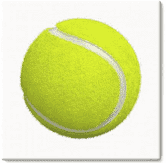 z przeprowadzonego Turnieju Tenisowego Seniorów o Puchar Przewodniczącego Rady Dzielnicy VI BronowiceTurniej został rozegrany w dniu 5 września 2021 r w godzinach 10.00 – 18.00, na obiekcie kortów tenisowych WKS „WAWEL”, wpisując się w obchody Narodowego Dnia Tenisa.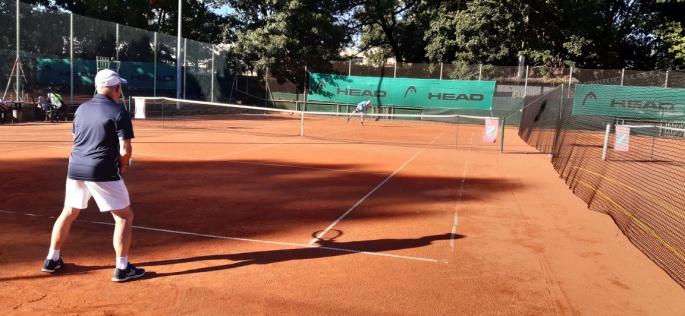 Zorganizowano turniej w kategorii seniorów +60, +70, oraz Pań.W turnieju głównym seniorów + 60 udział wzięło 8 zawodnikówW turnieju pocieszenia seniorów + 60 udział wzięło 4 zawodnikówW turnieju głównym seniorów + 70 udział wzięło 4 zawodnikówW turnieju głównym Pań udział wzięło 5 zawodniczekZgodnie z regulaminem każdy mecz Seniorów w kategorii + 60 został rozegrany do dwóch wygranych setów, a przy stanie 1:1 tie break do 10. W  kategorii Seniorów + 70 oraz Pań mecz rozstrzygał jeden set, a przy stanie 6:6 rozstrzygał tie break do 7. Łącznie zostało rozegranych 18 meczy, a w tym 30 setów.Zwycięzca, finalista oraz  półfinaliści zostali uhonorowani poprzez wręczenie Pucharów, medali i dyplomów, 
a także nagrodami rzeczowymi. Trofea i nagrody wręczała Pani Z-ca Dyrektora MDDPS Pani Barbara Susuł oraz Prezes Honorowy Małopolskiego Związku Tenisowego Wojciech Litwicki.					Sędzia Naczelny Turnieju – Agnieszka Golonka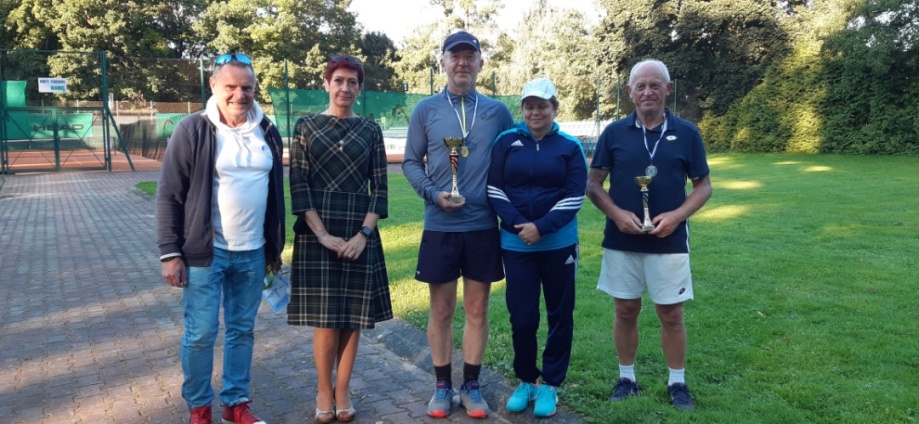 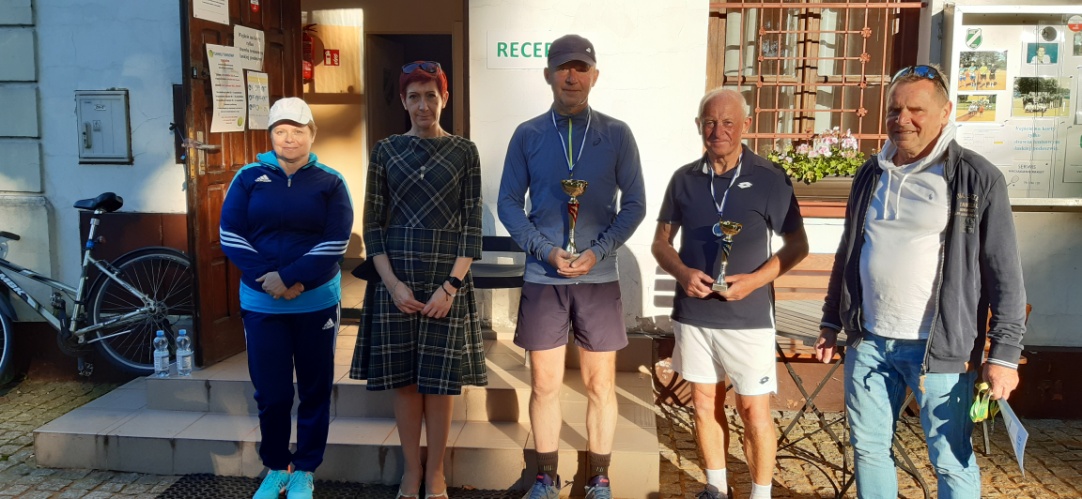 